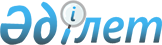 Шығыс Қазақстан облысы әкімдігінің кейбір қаулыларының күшін жою туралыШығыс Қазақстан облысы әкімдігінің 2023 жылғы 17 қарашадағы № 251 қаулысы. Шығыс Қазақстан облысының Әділет департаментінде 2023 жылғы 22 қарашада № 8919-16 болып тіркелді
      Қазақстан Республикасының "Құқықтық актілер туралы" Заңының 27-бабына сәйкес Шығыс Қазақстан облысының әкімдігі ҚАУЛЫ ЕТЕДІ:
      1. Осы қаулының қосымшасына сәйкес Шығыс Қазақстан облысы әкімдігінің кейбір қаулыларының күші жойылды деп танылсын.
      2. "Шығыс Қазақстан облысы ауыл шаруашылығы басқармасы" мемлекеттік мекемесі Қазақстан Республикасының заңнамасында белгіленген тәртіппен:
      1) осы қаулының аумақтық әділет органында мемлекеттік тіркелуін;
      2) осы қаулыны ресми жарияланғаннан кейін Шығыс Қазақстан облысы әкімінің интернет-ресурсында орналастырылуын қамтамасыз етсін.
      3. Осы қаулының орындалуын бақылау облыс әкімінің бірінші орынбасарына жүктелсін.
      4. Осы қаулы алғаш рет ресми жарияланғаннан кейін он күнтізбелік күн өткен соң қолданысқа енгізіледі. Шығыс Қазақстан облысы әкімдігінің күші жойылған кейбір қаулыларының тізбесі
      1. Шығыс Қазақстан облысы әкімдігінің 2016 жылғы 15 желтоқсандағы № 378 "Шығыс Қазақстан облысы аумағында карантин режимін енгізе отырып, карантин аймағын белгілеу туралы" қаулысы (Нормативтік құқықтық актілерді мемлекеттік тіркеу тізілімінде № 4836 болып тіркелген).
      2. Шығыс Қазақстан облысы әкімдігінің 2020 жылғы 17 маусымдағы № 197 "Шығыс Қазақстан облысы әкімдігінің 2016 жылғы 15 желтоқсандағы № 378 "Шығыс Қазақстан облысы аумағында карантин режимін енгізе отырып, карантин аймағын белгілеу туралы" қаулысына өзгерістер енгізу туралы" қаулысы (Нормативтік құқықтық актілерді мемлекеттік тіркеу тізілімінде № 7206 болып тіркелген).
      3. Шығыс Қазақстан облысы әкімдігінің 2020 жылғы 10 тамыздағы № 275 "Шығыс Қазақстан облысы әкімдігінің 2016 жылғы 15 желтоқсандағы № 378 "Шығыс Қазақстан облысы аумағында карантин режимін енгізе отырып, карантин аймағын белгілеу туралы" қаулысына өзгеріс енгізу туралы" қаулысы (Нормативтік құқықтық актілерді мемлекеттік тіркеу тізілімінде № 7452 болып тіркелген).
      4. Шығыс Қазақстан облысы әкімдігінің 2022 жылғы 27 қыркүйектегі № 227 "Шығыс Қазақстан облысы аумағында қара сүгенің әр түрлігімен (Monochamus) зақымданған алқаптар көлемінде карантин режимінің күшін жою және Шығыс Қазақстан облысы әкімдігінің 2016 жылғы 15 желтоқсандағы № 378 "Шығыс Қазақстан облысы аумағында карантин режимін енгізе отырып, карантин аймағын белгілеу туралы" қаулысына өзгерістер енгізу туралы" қаулысы (Нормативтік құқықтық актілерді мемлекеттік тіркеу тізілімінде № 29877 болып тіркелген).
					© 2012. Қазақстан Республикасы Әділет министрлігінің «Қазақстан Республикасының Заңнама және құқықтық ақпарат институты» ШЖҚ РМК
				
      Шығыс Қазақстан облысы әкімі

Е. Кошербаев
Шығыс 
Қазақстан облысы әкімдігінің 
2023 жылғы 17 қарашадағы 
№ 251 қаулысына қосымша